Администрация города Торжка Тверской области   ПОСТАНОВЛЕНИЕ	       		13.02.2013                                   		г. Торжок 				                 № 77О внесении изменений в Программу развития муниципальной системы образования города Торжка Тверской области на 2010-2013 годы	В связи с уточнением финансирования Программы развития муниципальной системы образования города Торжка Тверской области на 2010-2013 годы, утвержденную постановлением администрации города Торжка от 31.03.2010 № 145 (в редакции постановлений администрации города Торжка от 16.11.2010 № 527, от 16.03.2011 № 108, от 11.05.2011 № 227 и от 31.01.2012 № 45) (далее Программа),п о с т а н о в л я ю :Внести изменения в указанную Программу:Наименование Программы изложить в следующей редакции «Ведомственная целевая программа «Развитие муниципальной системы образования города Торжка Тверской области на 2010-2013 годы»»;В паспорте Программы столбцы «Раздел/подраздел», «КЦСР», «КВР» и «2013 год (тыс. руб.)» изложить в следующей редакции:В разделе 4 таблицу «Динамика бюджетного финансирования образования города Торжка с 2010 по 2013 годы» изложить в следующей редакции:«Динамика показателей общего образования города Торжка с 2010 по 2013 годы»В разделе 4 в таблице «Объем и источники финансирования мероприятий Программы» столбцы «Денежные средства / тыс.руб./» и «2013 год» изложить в следующей редакции:В разделе 5 «Цели, задачи, плановые показатели эффективности, примерные мероприятия реализации и примерные действия по выполнению мероприятий» в таблицу дополнить столбом «Третий год планового периода»; столбцы таблицы «Цели, задачи, их показатели, мероприятия и действия по выполнению мероприятий», «Единица измерения» и «Третий год планового периода» изложить в следующей редакции:В разделе 11 «Дополнительные мероприятия программы» пункт 11.16. «Мероприятия по учреждениям дополнительного образования детей» изложить в следующей редакции:11.16. Мероприятия по учреждениям дополнительного образования детейНастоящее Постановление вступает в силу со дня его подписания, подлежит официальному опубликованию, а также размещению в свободном доступе на сайте администрации муниципального образования город Торжок в информационно-телекоммуникационной сети «Интернет».Глава  города		           		                     			А.А.Рубайло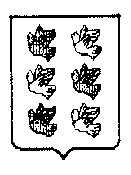 Раздел/ подразделКЦСРКВР2013 год (тыс.руб.)Всего,в том числе:07 01,07 02Всего,в том числе:4209900, 4239900, 4219900,7950000,4361200,4361211Всего,в том числе:001,920,800,611,612145110,404 125220000,5222306500,0130Всего,в том числе:07 07,07 09Всего,в том числе:4320200, 4204700Всего,в том числе:500,022007 054297800001,612007 09Всего,в том числе:0020400, 0020401,452000050015515,607 025200900Всего, в том числе:     001, 540007 0252011000130Всего,в том числе:07 02Всего,в том числе:5206600, АБ17410Всего,в том числе:001,540007 095180102, 52095010010ИТОГО160626,0Показатели2010 год2011 год2012 год2013 годДанные о школахКоличество общеобразовательных учреждений, всего1010109Учащихся всего, чел.4056410042614279Средняя наполняемость классов, чел.21,5232424Численность персонала всего, чел.743745747747в том числе: педагогический персонал, чел.439430432432Денежные средства (тыс.руб.)2013 годМестный бюджет160626,0ИТОГО160626,0Цели, задачи, их показатели, мероприятия и действия по выполнению мероприятийЕдиницаизмеренияТретий год планового периода249Охват детей образовательными услугами:- в МБДОУ;- в МБОУ;- в МБОУ ДОД%100100100Охват детей со специальными потребностямиобразовательными услугами:-дошкольного образования-общего образования- дополнительного образования%2023Уровень удовлетворенности населения качеством предоставляемых образовательных услуг (на основе анкетирования населения и данных  социологических опросов населения).%100Задача 1. Достижение качества образовательных результатов обучающихсяЗадача 1. Достижение качества образовательных результатов обучающихсяЗадача 1. Достижение качества образовательных результатов обучающихсяДоля учащихся 11 классов, получивших аттестат о среднем (полном) общем образовании.%100Доля учащихся 9 классов МБОУ, получивших аттестат об основномобщем образовании.%100Доля учащихся 11 классов МБОУ, сдавших ЕГЭ по обязательным предметам с результатом не ниже 70 баллов.%35Доля учащихся МБОУ принимающих участие в предметных олимпиадах:-школьного уровня;-муниципального уровня;-регионального уровня- федерального уровня%5145,5150,5Осуществление учредителем контроля за достижением учащимися требований государственного образовательного стандарта.тыс. руб.140347,0Формирование плана проверок.хМБОУ (ноябрь, март)МБДОУ(октябрь, апрель)Проведение проверок (справки по итогам проверок).хМБОУ - апрель,МБДОУ - ноябрьОказание помощи в устранении проблем, выявленных по результатам проверок.хдекабрьПроведение социологических опросов по изучению удовлетворенности населения качеством предоставляемых образовательных услуг (аналитические материалы, анкеты).хмайСтимулирование инновационной деятельности муниципальных образовательных учреждений, направленной на повышение качества образования.тыс.руб.0Формирование нормативных актов (внесение изменений в нормативные акты) регулирующих стимулирование руководителей образовательных учреждений в части достижения результатов инновационной деятельности образовательных учреждений (педагогов образовательных учреждений).хмайЗадача 2. Обеспечение качества условий предоставления образовательных услугЗадача 2. Обеспечение качества условий предоставления образовательных услугЗадача 2. Обеспечение качества условий предоставления образовательных услугДоля учащихся старшей ступени МБОУ, имеющих возможность выбора профиля обучения, обеспеченного необходимым оборудованием и высококвалифицированными кадрами для качественной реализации соответствующих образовательных программ по каждому профилю.%100Доля учащихся МБОУ, пользующихся услугами школьного автотранспорта.%0Доля учащихся, получающих образовательную услугу в базовых МБОУ.%50Доля образовательных учреждений, отвечающих современным требованиям к условиям осуществления образовательного процесса:-МОУ-МДОУ-МУДОД%100100100Средняя наполняемость классов в образовательных учреждениях, расположенных в городской местности, в пределах норм, установленных санитарно-эпидемиологическими правилами и нормативами.человек24Количество общеобразовательных учреждений с  численностью:до 25 человекс 25 до 50 человекс 51 до 100 чел.с 101 до 200 чел.свыше 200 чел.свыше 500 чел.свыше 1000 чел.единицы0000630Количество учащихся, приходящихся на одного учителя в общеобразовательных учреждениях (число учащихся, приходящихся на одного учителя).человек12Доля образовательных учреждений, имеющих все виды благоустройства в соответствии  с современными требованиями к условиям предоставления образовательной услуги.%100Количество компьютеров, приходящихся на  100 учащихся.единицы4Доля учреждений, полностью укомплектованных педагогическими кадрами.%100Доля педагогических кадров, прошедших повышение квалификации за текущий год.%25Количество детей от 1 до 6 лет, ожидающих места в МБДОУ.%25,6Количество детей – инвалидов, которым созданы условия для дистанционного образования.человек5Доля в общей численности детей-инвалидов.%1,5Количество педагогических работников, прошедших обучение для дистанционного обучения детей – инвалидов.человек12Доля в общей численности педагогических работников.%2Количество созданных центров дистанционного обучения детей-инвалидов.единицы1Доля МОУ, заключивших договоры об обслуживании школьных автобусов с автотранспортными организациями.%0Доля руководителей общеобразовательных учреждений, прошедших обучение (переподготовку) по специальности «Менеджер».%100Доля учащихся, охваченных организованными видами отдыха в каникулярное время.%35Доля учащихся, охваченных командными видами спорта.%19Доля в общей численности учащихся, охваченных игровыми видами спорта.%13Количество объектов МБДОУ, возвращенных в систему образования, ранее используемых не по назначению.единицы0Охват детей малозатратными формами организации дошкольного образования.%2,2Охват учащихся организованными формами духовно-нравственного воспитания.%7Охват учащихся краеведческим образованием.%3,2Доля учителей общеобразовательных учреждений, повысивших квалификацию по вопросам преподавания предметов духовно-нравственной направленности.%1,5Доля учителей, повысивших квалификацию по вопросам краеведческой направленности.%1,15Доля общеобразовательных учреждений, имеющих электронную библиотеку.%30Количество публикаций в средствах массовой информации по вопросам образования.единицы25Доля педагогических работников, принимающих участие в конкурсах педагогического мастерства, отборах на получение поощрений за инновационную деятельность регионального и федерального уровней.%1,9Обеспечение сетевого взаимодействия МОУ с целью предоставления качественных образовательных услуг.тыс.руб.0Разработка и утверждение муниципальной нормативной базы, обеспечивающей взаимодействие образовательных  учреждений по предоставлению профильного обучения учащимся общеобразовательных учреждений муниципального образования.хПо мере необходимостиРазвитие кадрового потенциала системы образования.тыс.руб.0Направление заявки на повышение квалификации руководителей (по специальности «Менеджер») и педагогических работников МОУ.хПо мере необходимостиОбеспечение условий предоставления образовательной услуги, соответствующей установленным требованиям.тыс.руб.4763,0Утверждение плана (разделов плана) развития образовательной сети (включая дошкольный уровень, уровень дополнительного образования), информатизации, обеспечения безопасности образовательного процесса, в т.ч. перспективного плана обновления материально-технической базы объектов образования.хсентябрьУтверждение плана мероприятий по обеспечению организации отдыха, оздоровления и занятости детей и подростков.хапрельРазмещение в открытом доступе информации о реализации плана мероприятий по обеспечению организации отдыха, оздоровления и занятости детей и подростков.хСайт Управления образования и администрации города, сентябрьЗадача 3. Совершенствование управления муниципальной системой образования.Задача 3. Совершенствование управления муниципальной системой образования.Задача 3. Совершенствование управления муниципальной системой образования.Доля общеобразовательных учреждений, имеющих опубликованный (в средствах массовой информации, отдельным изданием, в сети Интернет) публичный отчет об образовательной и финансово- хозяйственной деятельности.%100Доля общеобразовательных учреждений, имеющих свои регулярно обновляемые (не реже двух раз в месяц) сайты в сети Интернет.%100Доля общеобразовательных учреждений, лицензирование и аттестация которых проводятся комиссиями с привлечением представителей общественности из числа лиц, не являющимися работниками учреждений, подведомственных органам управления образованием.%100Доля общеобразовательных учреждений, в которых, согласно зарегистрированному уставу, создан и действует орган самоуправления, обеспечивающий демократический, государственно-общественный характер управления образовательным учреждением, участвующий в распределении стимулирующей части фонда оплаты труда.%100Рост абсолютного значения средней зарплаты педагогических работников за счет введения НСОТ по отношению к уровню  2009 года:- МБОУ%48,5-МБДОУ61,7- МБОУ ДОД51Доля фонда оплаты труда учителей в общем фонде оплаты труда работников общеобразовательных учреждений.%0,7Доля фонда стимулирования в общем фонде оплаты труда.%18Доля образовательных учреждений, ведущих бухгалтерский и налоговый учет самостоятельно:-МБОУ%66- МБДОУ0- МБОУ ДОД0Соответствие расходов на оплату труда работников МОУ и на осуществление учебного процесса объему субвенции из областного бюджета Тверской области.Да/нетдаОбеспечение открытости деятельности органа управлением муниципальной системы образования.тыс.руб.15515,6Размещение публичного доклада о результатах деятельности муниципальной системы образования в открытом доступе.хОктябрь, сайт Управления образованияОбновление информации на сайте МО не реже 1 раза в 2 недели.хПо мере необходимостиИздание нормативного акта о создании и деятельности органа управления, обеспечивающего демократический государственно-общественный характер управления образованием муниципального уровня.хПо мере необходимостиИздание нормативного акта о распределении между муниципальными образовательными учреждениями субвенции на обеспечение государственных гарантий по предоставлению услуг общедоступного и бесплатного дошкольного, начального общего, основного общего, среднего (полного) общего  образования, а также дополнительного образования в общеобразовательных учреждениях в соответствии с установленными региональными требованиями.хТекущая корректировкаСовершенствование системы оплаты труда.тыс.руб.0Внесение изменений в нормативный акт, регламентирующий объемы и критерии распределения стимулирующей части фонда оплаты труда руководителей МБОУ.хПо мере необходимости№ п/пУчреждение дополнительного образования детейМероприятияСрокиОтветственные1МБОУ ДОД ДЮСШ города ТоржкаПодключение к сети Интернет.2012 годДиректор школы Калинина Н.В.1МБОУ ДОД ДЮСШ города ТоржкаПриобретение видеокамеры.2011 годДиректор школы Калинина Н.В.1МБОУ ДОД ДЮСШ города ТоржкаПриобретение батута для отделения акробатики.2012 годДиректор школы Калинина Н.В.1МБОУ ДОД ДЮСШ города ТоржкаПриобретение тренажера для лыжников.2011 годДиректор школы Калинина Н.В.1МБОУ ДОД ДЮСШ города ТоржкаПриобретение четырех комплектов спортивной формы для отделений: лыжное, баскетбол, футбол, акробатика.2011-2013 годыДиректор школы Калинина Н.В.1МБОУ ДОД ДЮСШ города ТоржкаУчастие в региональных конкурсах системы дополнительного образования спортивной направленности.2011-2013 годыДиректор школы Калинина Н.В.2МБОУ ДОД СДЮСШОР «Юность»Установка прямой связи с пожарной охраной.2011 годДиректор школы Захарова В.В.2МБОУ ДОД СДЮСШОР «Юность»Установка видеокамер внешнего наблюдения.2012 годДиректор школы Захарова В.В.2МБОУ ДОД СДЮСШОР «Юность»Приобретение мультимедийной и аудиосистемы для проведения соревнований.2012 годДиректор школы Захарова В.В.2МБОУ ДОД СДЮСШОР «Юность»Приобретение татами.2012 годДиректор школы Захарова В.В.2МБОУ ДОД СДЮСШОР «Юность»Приобретение мягкого инвентаря.2011-2013 годыДиректор школы Захарова В.В.3МБОУ ДОД «Детская школа искусств»Установка видеокамер внешнего наблюдения.2012 годДиректор школы Гроссман Л.И.3МБОУ ДОД «Детская школа искусств»Ремонт системы теплоснабжения.2012 годДиректор школы Гроссман Л.И.3МБОУ ДОД «Детская школа искусств»Приобретение компьютеров.2011-2013 годыДиректор школы Гроссман Л.И.Приобретение детского оркестра народных инструментов.2012 год